TEEN CENTER SET UP SHEETPlease Email this setup to JHolmgren@oloj.org or print and put it in the Maintenance mailbox.In the boxes below, enter the number of tables you want and then enter how many chairs per table: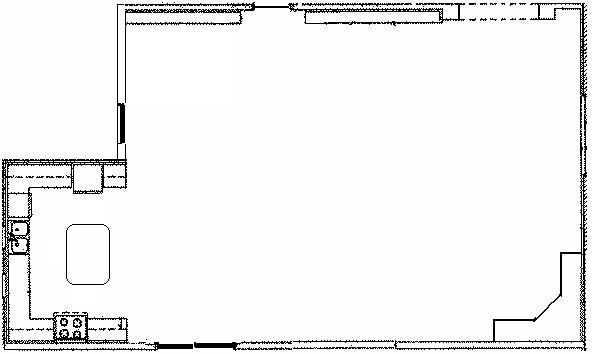 Date of EventthruStart Time:Start Time:Setup mustbe ready at:Setup mustbe ready at:Name of EventNum. of people expectedNum. of people expectedNum. of people expectedNum. of people expectedNum. of people expectedNum. of people expectedOrganizationContact personContact personPhonePhoneSpecial Equip:Mic   Mic stand    Dry Erase Board   Podium   Projector/DVD/CD Audio Cart   Screen    Easel Pad    Mic   Mic stand    Dry Erase Board   Podium   Projector/DVD/CD Audio Cart   Screen    Easel Pad    Mic   Mic stand    Dry Erase Board   Podium   Projector/DVD/CD Audio Cart   Screen    Easel Pad    Mic   Mic stand    Dry Erase Board   Podium   Projector/DVD/CD Audio Cart   Screen    Easel Pad    Mic   Mic stand    Dry Erase Board   Podium   Projector/DVD/CD Audio Cart   Screen    Easel Pad    Mic   Mic stand    Dry Erase Board   Podium   Projector/DVD/CD Audio Cart   Screen    Easel Pad    Mic   Mic stand    Dry Erase Board   Podium   Projector/DVD/CD Audio Cart   Screen    Easel Pad    Mic   Mic stand    Dry Erase Board   Podium   Projector/DVD/CD Audio Cart   Screen    Easel Pad    Mic   Mic stand    Dry Erase Board   Podium   Projector/DVD/CD Audio Cart   Screen    Easel Pad    Mic   Mic stand    Dry Erase Board   Podium   Projector/DVD/CD Audio Cart   Screen    Easel Pad    Mic   Mic stand    Dry Erase Board   Podium   Projector/DVD/CD Audio Cart   Screen    Easel Pad    Mic   Mic stand    Dry Erase Board   Podium   Projector/DVD/CD Audio Cart   Screen    Easel Pad    Mic   Mic stand    Dry Erase Board   Podium   Projector/DVD/CD Audio Cart   Screen    Easel Pad    Mic   Mic stand    Dry Erase Board   Podium   Projector/DVD/CD Audio Cart   Screen    Easel Pad    Mic   Mic stand    Dry Erase Board   Podium   Projector/DVD/CD Audio Cart   Screen    Easel Pad    Other Information:Other Information:Other Information:Other Information:Other Information:Other Information:Other Information:Other Information:Other Information:Other Information:Other Information:Other Information:Other Information:Other Information:Other Information:Other Information: